Workgroup report 621DKey differences compared to 621Using the square root of distance rather than distance in calculating Average DistanceRemoval of the NTS optional charge (short haul tariff) from October 2019 rather than October 2021Storage discount of 86% rather than 50% (as for 621A)Requiring NTS to provide quarterly forecasts of Maximum Allowed RevenueCWD with Square root of distanceThe graph below show analysis provided by National Grid which shows the variability of Exit prices in the enduring period with the current LRMC model and CWD as proposed by 0621, CWD with the square root of distance rather than distance as proposed by 0621D and the postage stamp model proposed by 0621J.  As can be seen the square root version results in prices with less variation that using distance but have more than the unvarying prices from the postage stamp model.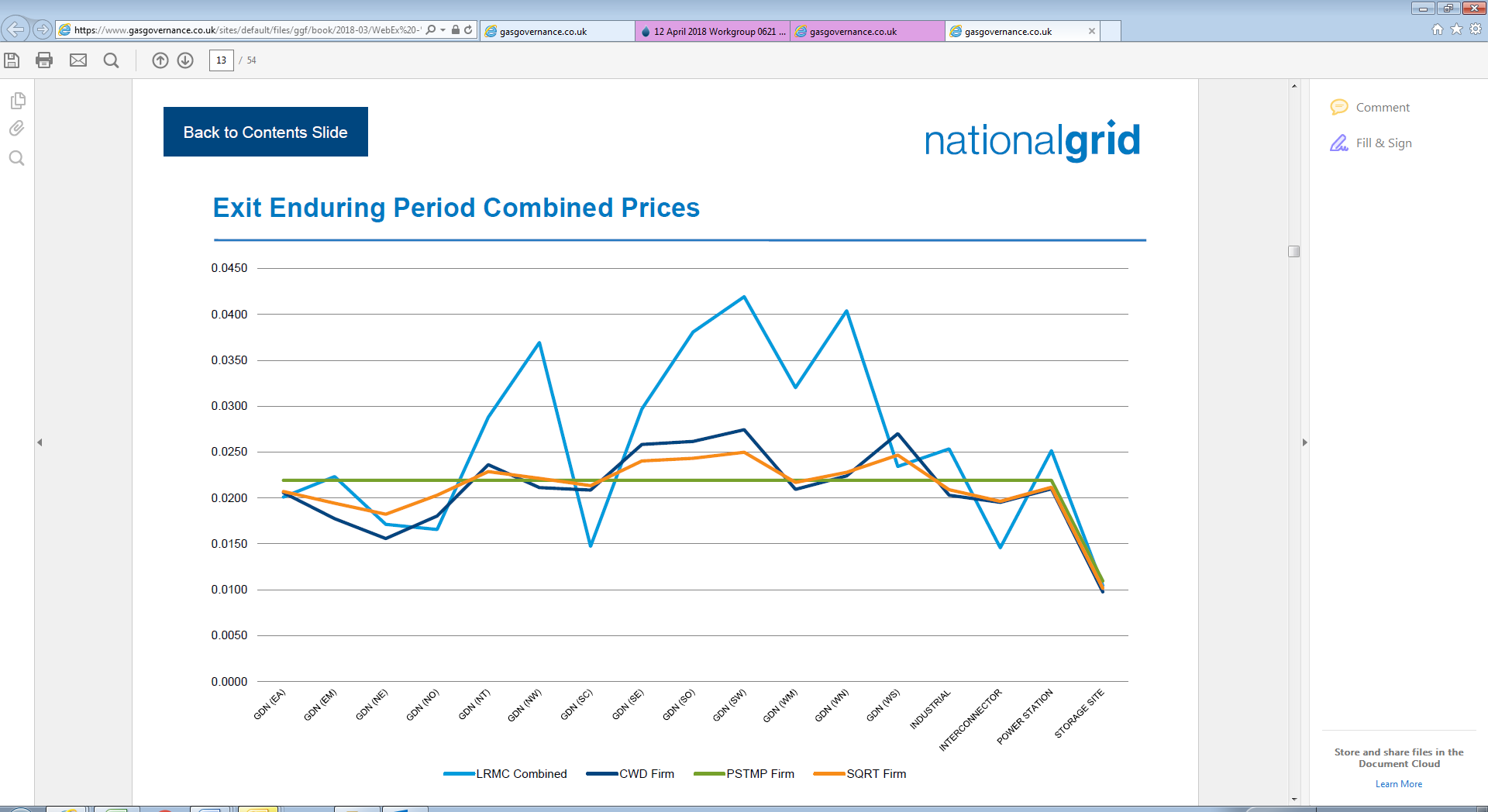 Source: Page 13 https://www.gasgovernance.co.uk/sites/default/files/ggf/book/2018-03/WebEx%20-%20LRMC%20CWD%20Postage%20Stamp%20Comparisons%200621.pdfConcern was expressed in the workgroup that the CWD model resulted in prices that were too high in LDZs more distant from the entry points.  The square root model addresses this by increasing  charges in the east and reducing charges in the south compared to the CWD model in 0621.  Prices in the north and west are largely unaffected.The effect of using the square root of distance rather than distance can be seen by putting figures in the model and noting the results, this shows that as DEn increases then the average distance increases but not in proportion to the increase in DEn.  This reflects the practical reality that the further an exit point is from an entry point the less likely it is to receive gas from that entry point.  The three models proposed under 621 and alternatives are special cases of:ADEx,y = ΣEn (CAPEn,y * DEn r) / ΣEn CAPEn,y where ΣEn is the sum over all Entry Points and where for the Gas Year and for each Entry Point CAPEn,y is the Forecast Contracted Capacity DEn is the distance (in kilometres) from the Exit Point (Ex) to that Entry Point.Setting  r = 	1 gives CWD in 0621		½ gives CWsqrtD in 0621D		0 gives postage stamp in 621J (note DEn0 =1)Clearly when r = 0 in the postage stamp model ADEx,y = 1 for all x and yPartially differentiating ADEx,y with respect to DEn  gives  ADEx,y  r DEn r-1DenThis shows that for 621 where r = 1 then r DEn r-1  =1 and changes in DEn will result in a directly proportional change in ADEx,y; for 0621D where r = ½ there will be a less than proportionate change in ADEx,y; and for 0621J, where r = 0, there will be no change in ADEx,yOptional Charge removal from October 2019The impact of the removal of the Optional Charge in the Transition and Enduring periods is the same at a high level in that those previously on the Optional Charge will pay more and consequently others will pay less but the precise impacts on the benefitting Shippers will differ.Transition periodRemoval of Optional charge will mean that all Shippers (excluding those shipping to storage sites) pay Entry TO, Entry SO, Exit TO and Exit SO chargesTo compensate the Entry TO, Entry SO, Exit TO and Exit SO charges would fall to Shippers.   We assume that Shippers will pass on the reduction in commodity charges to customers both to NTS direct connects and those on DN networks.It is difficult to estimate the precise financial impact but based on National Grid figures provided to NTSCMF on 26th September 2017 the Shippers on using the Optional Charge contribute £48.5 million but, in doing so avoid paying nearly £195 million in standard commodity charges. This represents a potential cross subsidy to those OCC Users of about £146 million per annum at the expense of those sites which are unable to benefit from the option of the OCC.  Assuming that the impact is split equally between exit and entry means that approximately £73M would not need to be recovered from each of exit SO and TO and entry SO and TO commodity charges.  These charges are charged by Shippers and hence included in the total charge to customers however it is useful to look at the effect relative to transportation charges made by DN networks.   £73M is approximately 75% of SO exit commodity revenue so for illustrative purposes the effect on end customers can be seen by setting this to 25% of its current value and then doubling the effect assuming that this reasonably reflects the entry benefit.      The effect of this on DN customers will vary by size, for example a domestic customer will benefit by nearly £2 or about 1.6% of the total exit transportation charges attributed to them whereas a Very Large Daily Metered Customer (VLDMC) connected to a DN network could see a reduction equivalent to 16% of the total exit transportation charges attributed to them.  The reason for this difference between domestic and very large industrial customers is primarily because larger customers pay a higher proportion of their charges to NTS than do domestic customers and they also pay a significant amount in commodity charges.  0621 restricts the Optional Charge to 60km and therefore the cross subsidy under 0621 will be reduced but it is still likely to be substantial.  Work by National Grid presented at 0621 workgroup on 12th April suggests that the Optional Charge would recover about £15M in the transition period.  Based on the volumes provided the revenues that would be received if the Optional Charge did not exist can be calculated and hence the cross subsidy.The non IP flows provided wereThe cross subsidy under 621 is therefore £50M.  This means that 0621 reduces the Optional Charge cross subsidy by about two thirds compared to 0621D removing it entirely. Enduring periodAll revenue is recovered from capacity chargesEntry and Exit capacity charges are lower than they would otherwise be (assuming NTS Shippers do not change behaviours)The benefit will be proportional to NTS capacity, the effect on DN customers will be related to the amount of NTS exit capacity they are charged by the DNFor 621D the size of the financial benefit impact compared to the current position will be the same as in the transition period; however the effect will differ as in the enduring period all revenue will be connected from capacity charges.  Based on TO exit revenue of approximately £400M, then £73M equates to approximately 18%.  Doubling this to reflect the entry benefit as well would result in a 36% reduction in Exit Capacity Charges compared to current values. The benefit is equivalent to approximately 1%for a domestic customer and nearly 10% for a VLDMC customer.In the enduring period the Optional Charge ceases in 0621 so 0621D and 0621 have the same effect.Summary of benefitsThe table below shows the effects of removing the Optional Charge compared to the current charges in the UNC and against the estimated effects of 621.  The comparisons are based on customers in Wales South WA2 exit zone, however as TO and SO exit and TO and SO entry commodity charges are the same throughout GB the effect in the transition period will be broadly the same throughout GB.  The proposer of 621D has  illustrated the effects in the enduring period using the WA2 exit zone as broadly speaking the forecast enduring exit capacity charges for WA2 are similar to the current charges.  In some LDZs the new model (CWD for 621 and CWsqrtD for 621D) will result in substantial changes in Exit Capacity Charges and in some LDZs the increase will far exceed the benefit from the removal of the Optional Charge cross subsidy and therefore may not be obvious when looking at the aggregate effects of 621D .  Nevertheless, although the changes might be relatively small for individual customers, it is important to remember that all DN connected customers will benefit from this change and without the removal of the Optional Charge they would all be paying more.The DN charges calculator is available on the Joint Office website for those who wish to perform their own calculations.Note that the above effects are estimates of the effect of the removal of the Optional Charge in isolation.There will clearly be a negative impact on those sites that benefit from the Optional Charge.  The identities of these sites are regarded as confidential but we understand that they include the Irish Interconnector and power generators.  There is no justification for GB consumers to cross subsidise customers benefiting from the Irish interconnector.  Although charges will increase to power generators connected to the NTS and on the optional charge they will reduce  to power generators connected to the NTS and not on the optional charge and those connected to DN networks so it is impossible to be definite about any effect on electricity prices.  What is clear is that it will remove one distortion between charges to NTS connected generation and DN connected generation.  Discount to storage operatorsLift text from 0621ANTS forecasts of Maximum Allowed RevenueGWh (from NG)Price (non OC) (from 621 model)Rev if not OC £MRev if OC (from NG)Cross subsidy £MExit102,6980.018518.9997.25411.745Entry150,6730.030145.3537.35238.001Total49.746Estimate of the reduction in charges resulting from changes to NTS chargesEstimate of the reduction in charges resulting from changes to NTS chargesEstimate of the reduction in charges resulting from changes to NTS chargesEstimate of the reduction in charges resulting from changes to NTS chargescompared to DN transportation charges Exit Zone WA2 April 2018 charging modelcompared to DN transportation charges Exit Zone WA2 April 2018 charging modelcompared to DN transportation charges Exit Zone WA2 April 2018 charging modelcompared to DN transportation charges Exit Zone WA2 April 2018 charging modelTransitionEnduring621D transition compared to current621D transition compared to 621 transition621D and 621 enduring compared to currentDomestic-1.6%-0.5%-1.2%Primary school-1.7%-0.5%-1.9%Large secondary school-2.1%-0.6%-2.4%Indicative VLDMC sized customer-15.8%-4.7%-9.4%Example domestic customer with AQ 12500kWh and peak day capacity (SOQ) of 109kWh/dayExample domestic customer with AQ 12500kWh and peak day capacity (SOQ) of 109kWh/dayExample domestic customer with AQ 12500kWh and peak day capacity (SOQ) of 109kWh/dayExample domestic customer with AQ 12500kWh and peak day capacity (SOQ) of 109kWh/dayExample domestic customer with AQ 12500kWh and peak day capacity (SOQ) of 109kWh/dayExample domestic customer with AQ 12500kWh and peak day capacity (SOQ) of 109kWh/dayputting  these figures into the DN charging calculator gives:putting  these figures into the DN charging calculator gives:putting  these figures into the DN charging calculator gives:putting  these figures into the DN charging calculator gives:GAS TRANSMISSION CHARGESGAS TRANSMISSION CHARGESCHARGE TYPEBASISRATE 
(APR - SEP)RATE 
(OCT - MAR)ANNUAL 
CHARGETO ENTRY COMMODITYTO ENTRY COMMODITYPENCE PER KWHPENCE PER KWH000SO ENTRY COMMODITYSO ENTRY COMMODITYPENCE PER KWHPENCE PER KWH000TO EXIT COMMODITYTO EXIT COMMODITYPENCE PER KWHPENCE PER KWH0.02020.02022.53SO EXIT COMMODITYSO EXIT COMMODITYPENCE PER KWHPENCE PER KWH0.01010.01011.26TO EXIT CAPACITYPENCE PER KWH PER DAYPENCE PER KWH PER DAY000TOTAL ANNUAL CHARGE (EXCL TO ENTRY CAPACITY)TOTAL ANNUAL CHARGE (EXCL TO ENTRY CAPACITY)TOTAL ANNUAL CHARGE (EXCL TO ENTRY CAPACITY)TOTAL ANNUAL CHARGE (EXCL TO ENTRY CAPACITY)3.79GAS DISTRIBUTION CHARGESGAS DISTRIBUTION CHARGESCHARGE TYPEBASISRATE 
(APR - SEP)RATE 
(OCT - MAR)ANNUAL 
CHARGELDZ SYSTEM COMMODITY CHARGESLDZ SYSTEM COMMODITY CHARGESPENCE PER KWHPENCE PER KWH0.02760.02763.95LDZ SYSTEM CAPACITY CHARGESLDZ SYSTEM CAPACITY CHARGESPENCE PER PEAK DAY KWH PER DAYPENCE PER PEAK DAY KWH PER DAY0.16160.161674.12LDZ CUSTOMER CAPACITY CHARGESLDZ CUSTOMER CAPACITY CHARGESPENCE PER PEAK DAY KWH PER DAYPENCE PER PEAK DAY KWH PER DAY0.00390.003939.55LDZ CUSTOMER FIXED CHARGESLDZ CUSTOMER FIXED CHARGESPENCE PER DAYPENCE PER DAY32.895432.89540CSEP ADMINISTRATION CHARGECSEP ADMINISTRATION CHARGEPENCE PER SUPPLY POINT PER DAYPENCE PER SUPPLY POINT PER DAY000ECN CHARGEPENCE PER PEAK DAY KWH PER DAYPENCE PER PEAK DAY KWH PER DAY0.010.013.98TOTAL ANNUAL CHARGETOTAL ANNUAL CHARGE121.6For transition 621D compared to current we assume the saving is equal to the SO charge being reduced by 75%For transition 621D compared to current we assume the saving is equal to the SO charge being reduced by 75%For transition 621D compared to current we assume the saving is equal to the SO charge being reduced by 75%For transition 621D compared to current we assume the saving is equal to the SO charge being reduced by 75%For transition 621D compared to current we assume the saving is equal to the SO charge being reduced by 75%For transition 621D compared to current we assume the saving is equal to the SO charge being reduced by 75%For transition 621D compared to current we assume the saving is equal to the SO charge being reduced by 75%and for the exit benefit and then doubling this for the entry benefitand for the exit benefit and then doubling this for the entry benefitand for the exit benefit and then doubling this for the entry benefitand for the exit benefit and then doubling this for the entry benefitthis gives a saving of £1.26*.75*2 = £1.89 or 1.6%this gives a saving of £1.26*.75*2 = £1.89 or 1.6%this gives a saving of £1.26*.75*2 = £1.89 or 1.6%this gives a saving of £1.26*.75*2 = £1.89 or 1.6%For enduring the calculation is a 36% saving on the current exit capacity charge or 3.98*.36 = £1.43 or 1.2%For enduring the calculation is a 36% saving on the current exit capacity charge or 3.98*.36 = £1.43 or 1.2%For enduring the calculation is a 36% saving on the current exit capacity charge or 3.98*.36 = £1.43 or 1.2%For enduring the calculation is a 36% saving on the current exit capacity charge or 3.98*.36 = £1.43 or 1.2%For enduring the calculation is a 36% saving on the current exit capacity charge or 3.98*.36 = £1.43 or 1.2%For enduring the calculation is a 36% saving on the current exit capacity charge or 3.98*.36 = £1.43 or 1.2%For enduring the calculation is a 36% saving on the current exit capacity charge or 3.98*.36 = £1.43 or 1.2%